г. АзовУсловия для проживания иногородних гражданГКОУ РО Азовской школы №7,	 В  ГКОУ РО Азовской школы №7 созданы условия для проживания иногородних обучающихся:	1.В интернате оборудованы спальные помещения в количестве 50 спален, из них на втором этаже расположено 25 спален для мальчиков, на третьем этаже расположено 25 спален для девочек.          Спальные комнаты оборудованы кроватями, индивидуальными прикроватными ковриками и тумбочками, шкафами, стульями.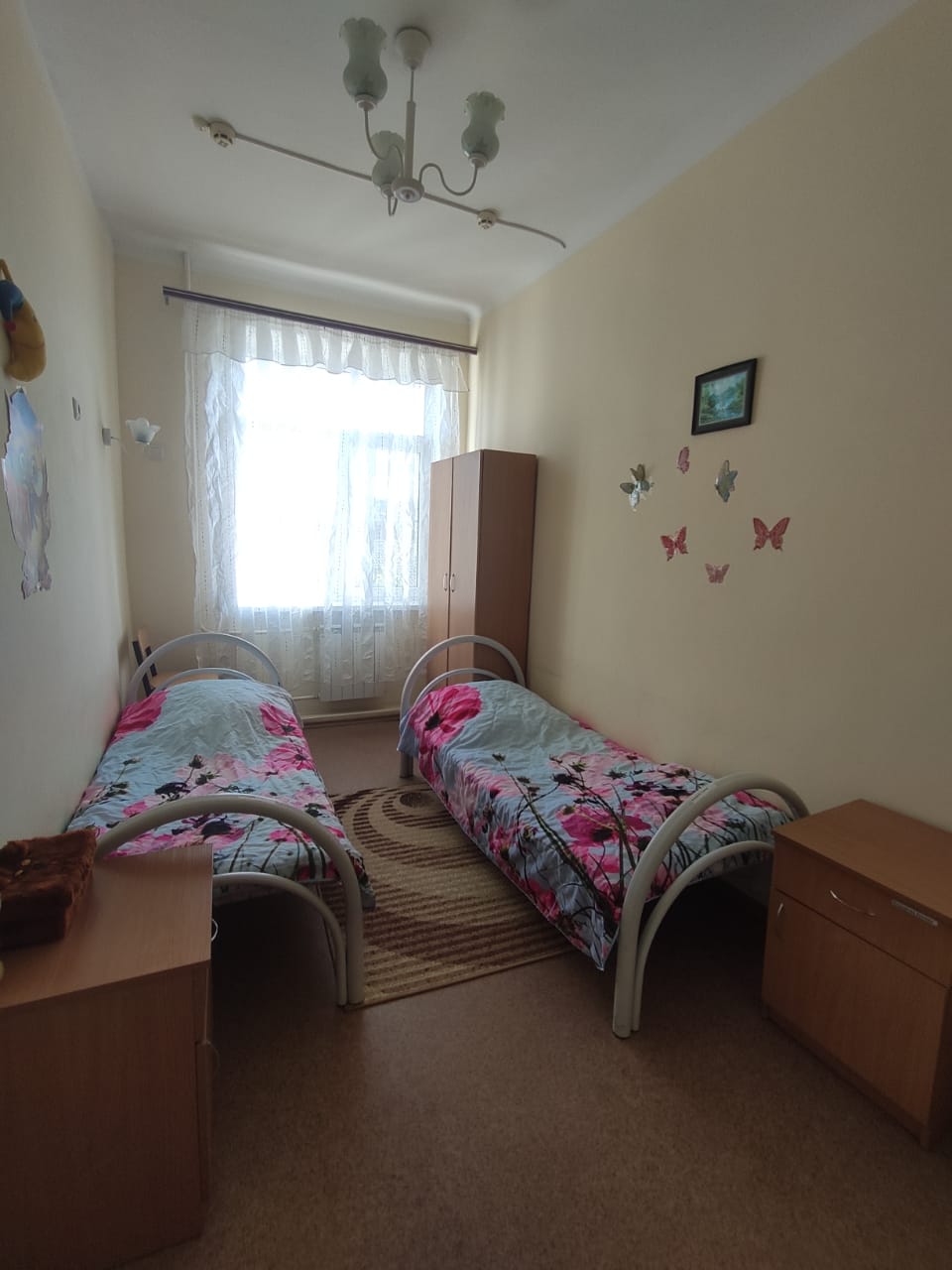 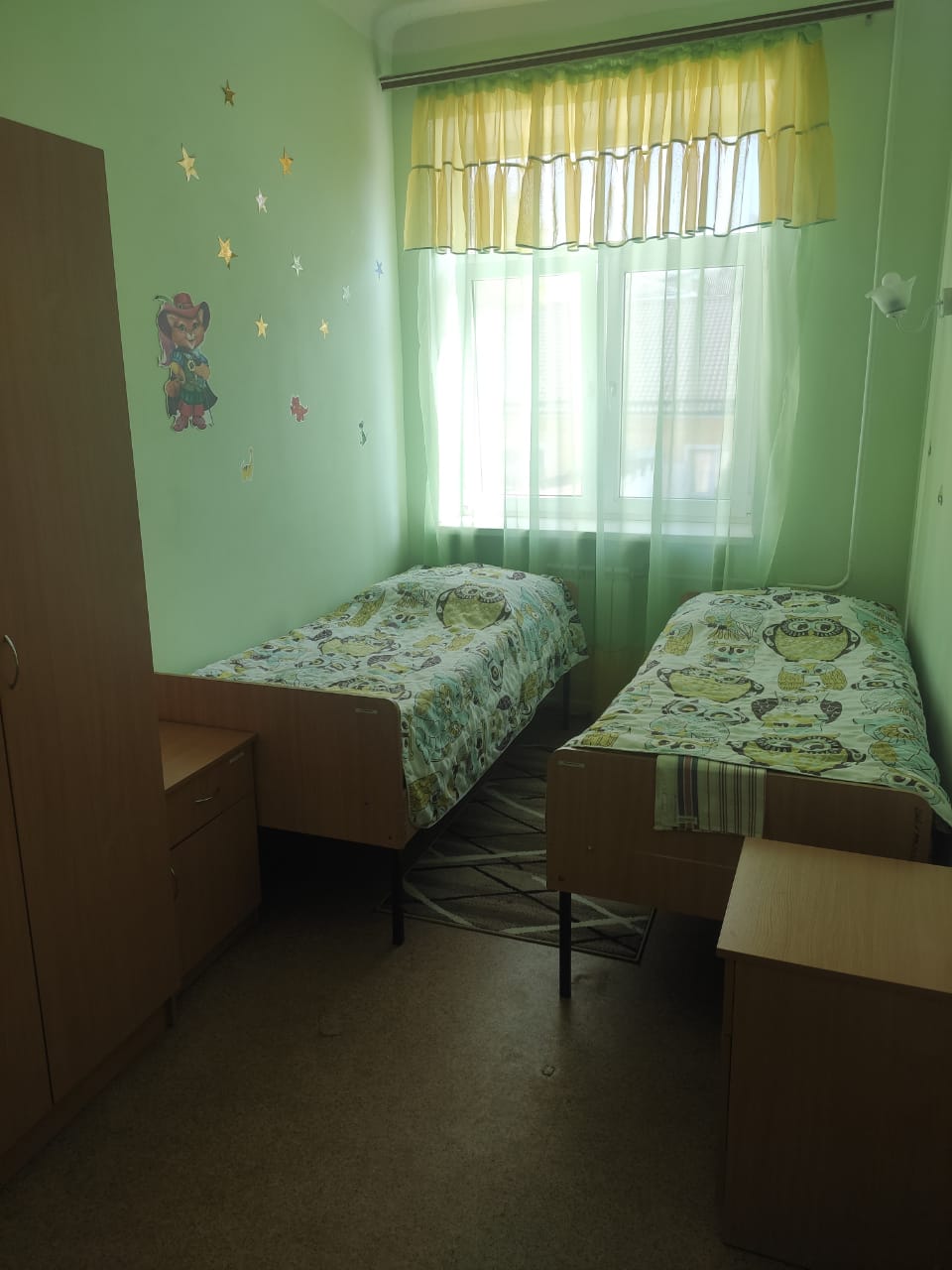 2. Учреждение оборудовано комнатами гигиены и душевыми для мальчиков и девочек.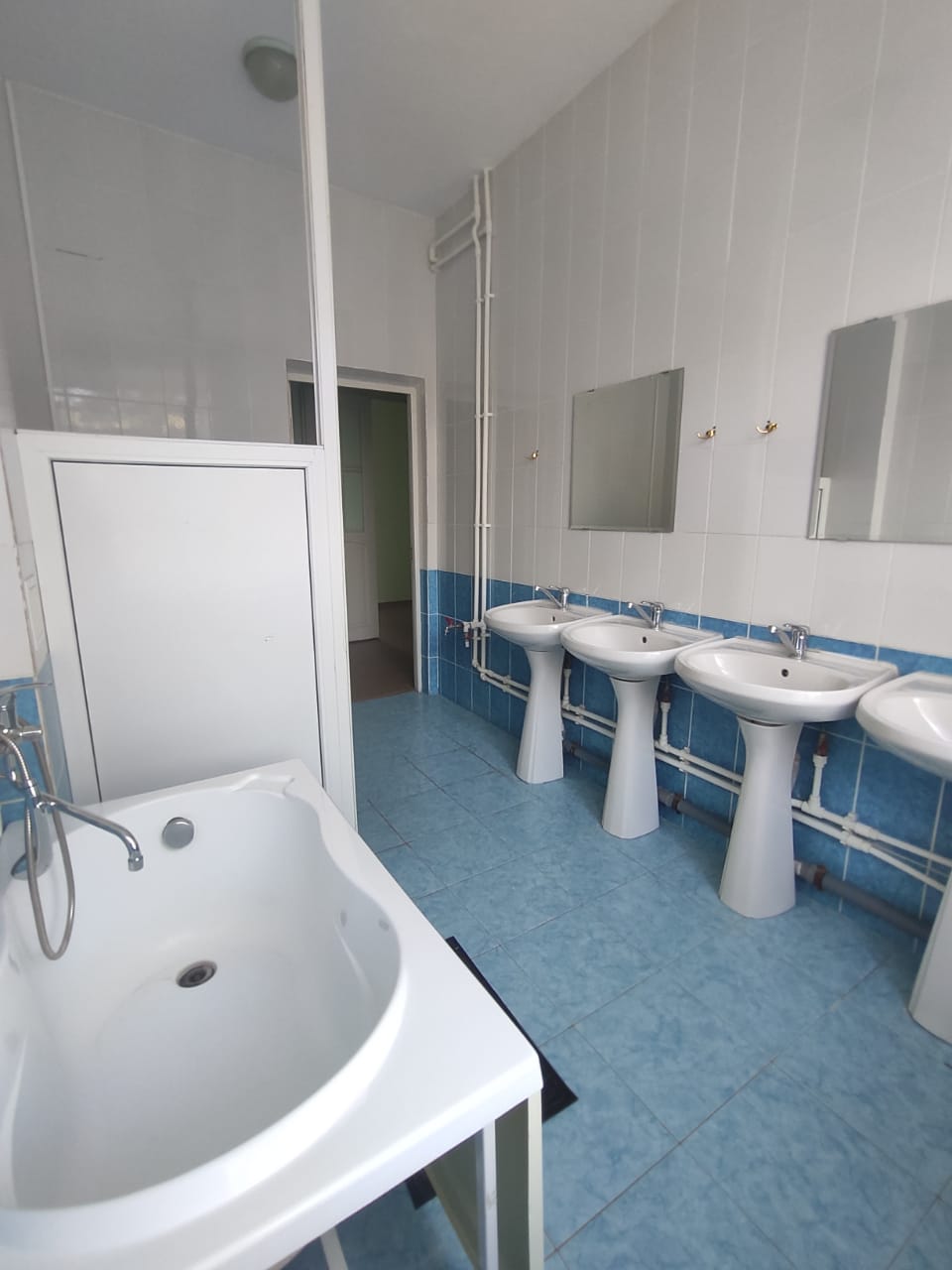 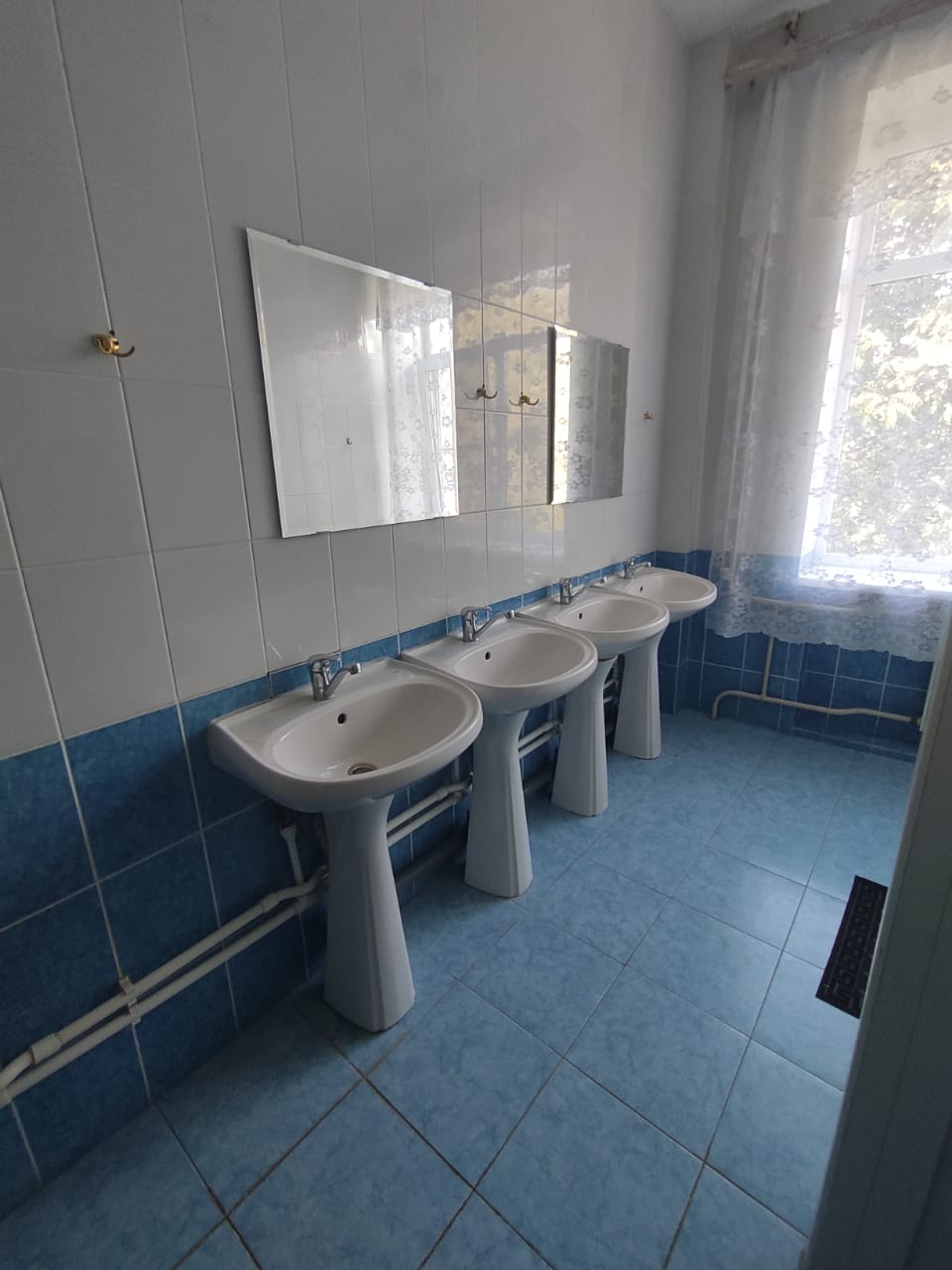 3.На втором и третьем этажах имеются зоны отдыха, оборудованные телевизорами, диванами, пуфами.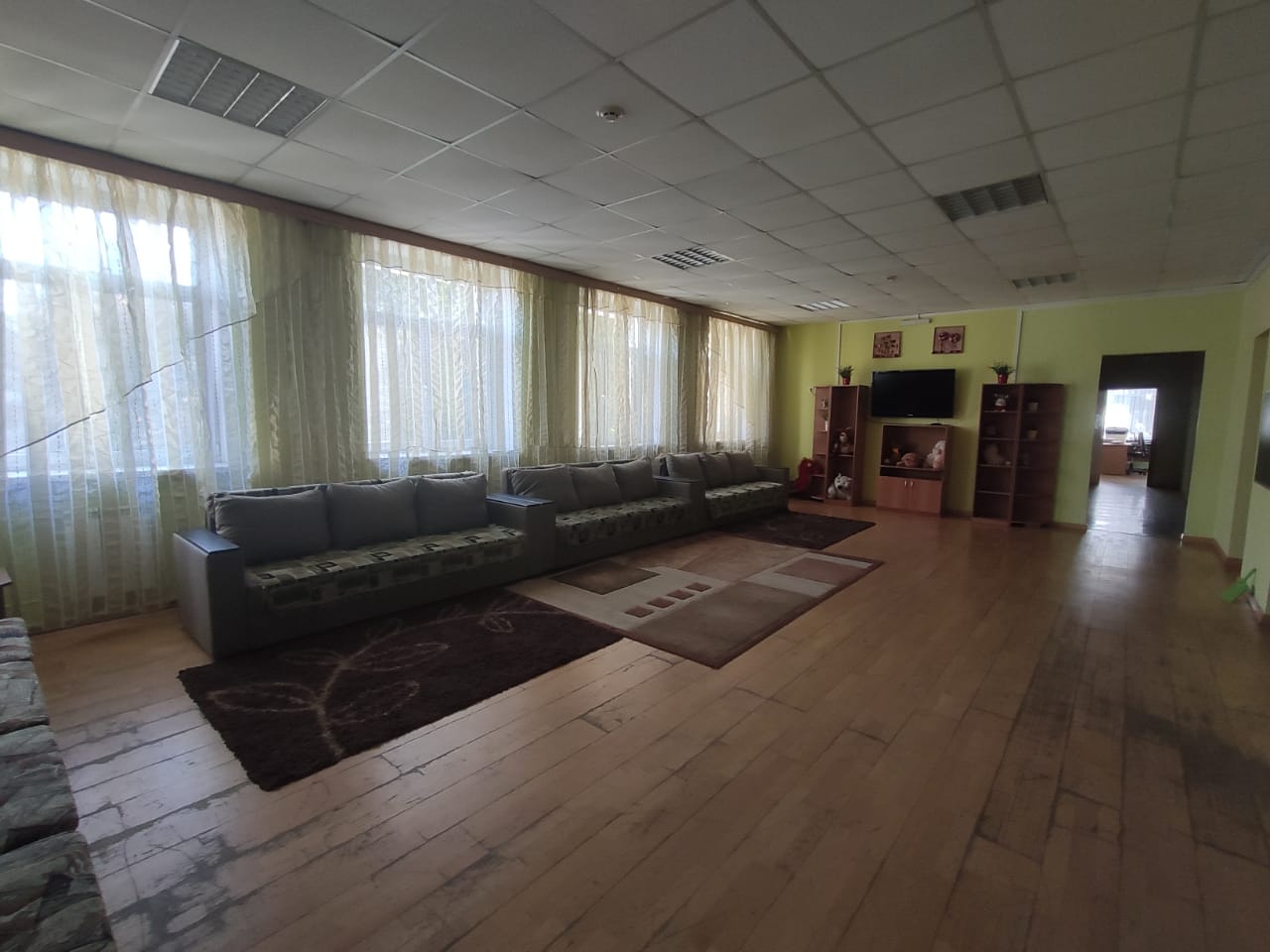 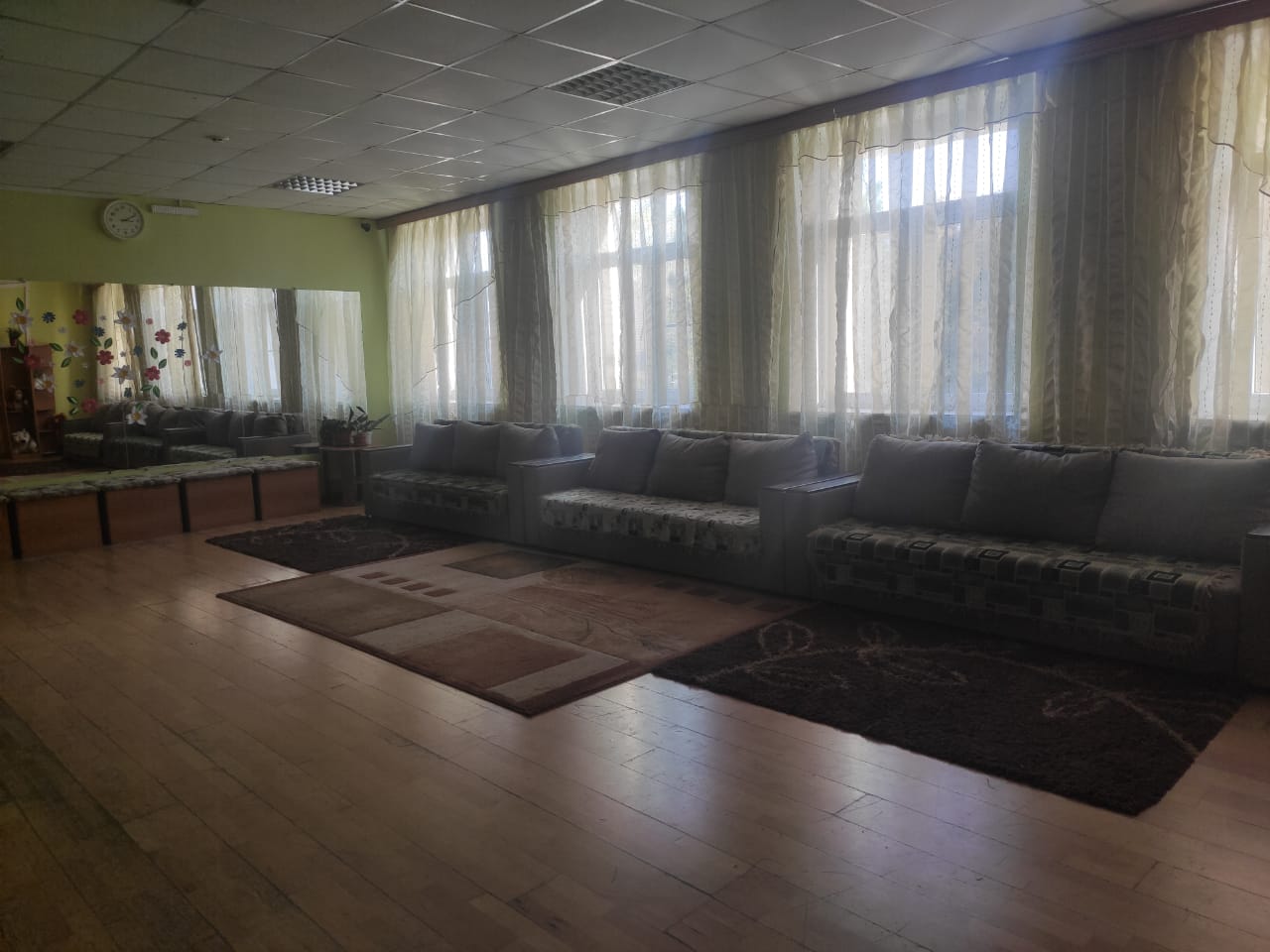 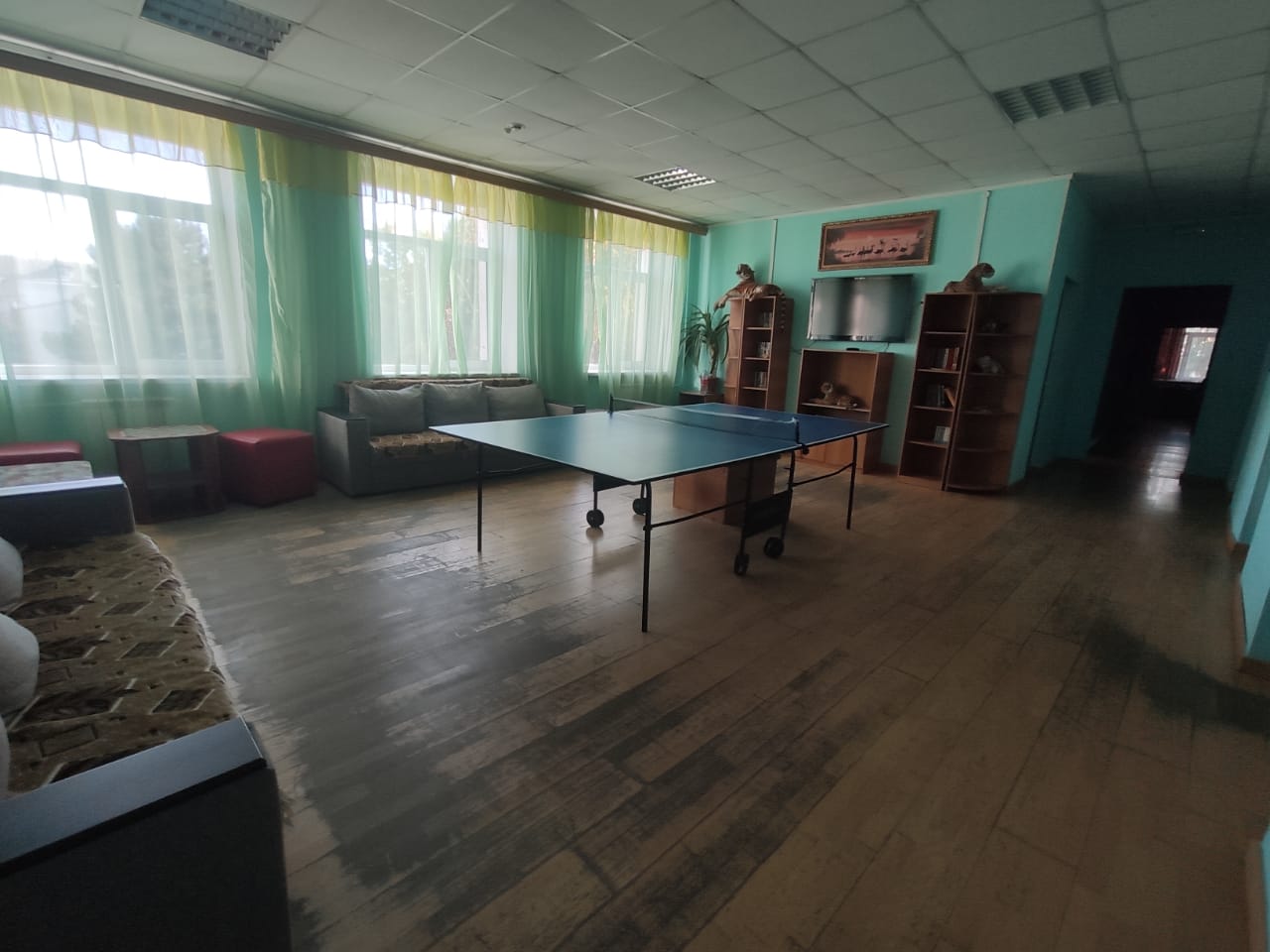 МИНИСТЕРСТВО  ОБЩЕГО  И  ПРОФЕССИОНАЛЬНОГО  ОБРАЗОВАНИЯРОСТОВСКОЙ  ОБЛАСТИГОСУДАРСТВЕННОЕ  КАЗЕННОЕ  ОБЩЕОБРАЗОВАТЕЛЬНОЕ УЧРЕЖДЕНИЕРОСТОВСКОЙ ОБЛАСТИ «АЗОВСКАЯ СПЕЦИАЛЬНАЯ ШКОЛА №7»